Форма подготовлена с использованием правовых актов по состоянию на 03.03.2017.См.:Путеводитель по кадровым вопросам. Образцы должностных инструкций.Младший воспитатель─────────────────────────────  (наименование организации)                                           УТВЕРЖДАЮ    ДОЛЖНОСТНАЯ ИНСТРУКЦИЯ                                           ────────────────────────────────                                               (наименование должности)00.00.0000             N 000                                           ─────────   ────────────────────                                           (подпись)    (инициалы, фамилия)     Младшего воспитателя                  00.00.00001. Общие положения1.1. Младший воспитатель относится к категории технических исполнителей.1.2. На должность младшего воспитателя принимается лицо:- имеющее среднее профессиональное образование без предъявления требований к стажу работы или среднее (полное) общее образование и профессиональную подготовку в области образования и педагогики без предъявления требований к стажу работы;- не имеющее (не имевшее) судимости, не подвергавшееся уголовному преследованию (за исключением лиц, уголовное преследование в отношении которых прекращено по реабилитирующим основаниям) за преступления против жизни и здоровья, свободы, чести и достоинства личности (за исключением незаконной госпитализации в медицинскую организацию, оказывающую психиатрическую помощь в стационарных условиях, и клеветы), половой неприкосновенности и половой свободы личности, против семьи и несовершеннолетних, здоровья населения и общественной нравственности, основ конституционного строя и безопасности государства, мира и безопасности человечества, а также против общественной безопасности <1> (часть первая статьи 351.1 Трудового кодекса Российской Федерации).--------------------------------<1> Лица, имевшие судимость за совершение преступлений небольшой тяжести и преступлений средней тяжести против жизни и здоровья, свободы, чести и достоинства личности (за исключением незаконной госпитализации в медицинскую организацию, оказывающую психиатрическую помощь в стационарных условиях, и клеветы), семьи и несовершеннолетних, здоровья населения и общественной нравственности, основ конституционного строя и безопасности государства, мира и безопасности человечества, а также против общественной безопасности, и лицо, уголовное преследование в отношении которого по обвинению в совершении этих преступлений прекращено по нереабилитирующим основаниям, могут быть допущены к трудовой деятельности в сфере образования при наличии решения комиссии по делам несовершеннолетних и защите их прав, созданной высшим исполнительным органом государственной власти субъекта Российской Федерации, о его допуске к указанной деятельности (часть третья статьи 351.1 Трудового кодекса Российской Федерации.- не имеющее неснятую или непогашенную судимость за иные умышленные тяжкие и особо тяжкие преступления, не указанные выше (часть первая статьи 351.1 Трудового кодекса Российской Федерации).1.3. Младший воспитатель должен знать:- законы и иные нормативные правовые акты, регламентирующие образовательную деятельность;- Конвенцию о правах ребенка;- основы педагогики, психологии, возрастной физиологии, гигиены, доврачебной медицинской помощи, теории и методики воспитательной работы;- методы убеждения, аргументации своей позиции, установления контактов с воспитанниками разного возраста, их родителями (лицами, их заменяющими);- правила охраны жизни и здоровья воспитанников, ухода за детьми;- санитарно-гигиенические нормы содержания помещений, оборудования, инвентаря;- основы трудового законодательства;- Правила внутреннего трудового распорядка образовательного учреждения;- правила по охране труда и пожарной безопасности;- ______________________________________________________________________.1.4. Младший воспитатель в своей деятельности руководствуется:    - Уставом (Положением) _______________________________________________;                             (наименование образовательного учреждения)    - настоящей должностной инструкцией;    - ____________________________________________________________________.            (иными актами и документами, непосредственно связанными                    с трудовой функцией младшего воспитателя)    1.5. Младший воспитатель подчиняется непосредственно __________________                                                           (наименование________________________________.    должности руководителя)1.6. В период отсутствия младшего воспитателя (отпуска, болезни, пр.) его обязанности исполняет иной работник, назначенный в установленном порядке, который приобретает соответствующие права и несет ответственность за неисполнение или ненадлежащее исполнение обязанностей, возложенных на него в связи с замещением.1.7. Младший воспитатель относится к первому квалификационному уровню профессиональной квалификационной группы должностей работников учебно-вспомогательного персонала второго уровня (Приказ Минздравсоцразвития России от 05.05.2008 N 216н) <2>.--------------------------------<2> Для должностной инструкции работника бюджетного учреждения.1.8. ___________________________________________________________________.2. Функции2.1. Участие в планировании и организации жизнедеятельности воспитанников.2.2. Обеспечение охраны жизни и здоровья воспитанников во время образовательного процесса.3. Должностные обязанностиМладший воспитатель исполняет следующие обязанности:3.1. Участвует в планировании и организации жизнедеятельности воспитанников, в проведении занятий, организуемых воспитателем.3.2. Осуществляет под руководством воспитателя повседневную работу, обеспечивающую создание условий для социально-психологической реабилитации, социальной и трудовой адаптации воспитанников.3.3. Совместно с медицинскими работниками и под руководством воспитателя обеспечивает сохранение и укрепление здоровья воспитанников, проведение мероприятий, способствующих их психофизическому развитию, соблюдению ими распорядка дня.3.4. Организует с учетом возраста воспитанников их работу по самообслуживанию, соблюдение ими требований охраны труда, оказывает им необходимую помощь.3.5. Участвует в работе по профилактике отклоняющегося поведения, вредных привычек у воспитанников.3.6. Обеспечивает состояние помещений и оборудования, соответствующее санитарно-гигиеническим нормам их содержания.3.7. Взаимодействует с родителями воспитанников (лицами, их заменяющими).3.8. Обеспечивает охрану жизни и здоровья воспитанников во время образовательного процесса.3.9. Выполняет правила по охране труда и пожарной безопасности.    3.10. ________________________________________________________________.                                 (иные обязанности)4. ПраваМладший воспитатель имеет право:4.1. Участвовать в совещаниях по организационным вопросам.4.2. Запрашивать и получать от структурных подразделений необходимую информацию, документы.4.3. Участвовать в обсуждении вопросов, касающихся исполняемых должностных обязанностей.4.4. Требовать от руководства образовательного учреждения оказания содействия в исполнении его должностных обязанностей и реализации прав.    4.5. _________________________________________________________________.                                   (иные права)5. Ответственность5.1. Младший воспитатель привлекается к ответственности:- за ненадлежащее исполнение или неисполнение своих должностных обязанностей, предусмотренных настоящей должностной инструкцией, - в порядке, установленном действующим трудовым законодательством Российской Федерации;- за нарушение Устава (Положения) образовательного учреждения;- за применение, в том числе однократное, методов воспитания, связанных с физическим и (или) психическим насилием над личностью воспитанника;- за правонарушения и преступления, совершенные в процессе своей деятельности, - в порядке, установленном действующим административным, уголовным и гражданским законодательством Российской Федерации;- за причинение ущерба образовательному учреждению - в порядке, установленном действующим трудовым законодательством Российской Федерации.5.2. ___________________________________________________________________.6. Заключительные положения    6.1.   Настоящая   должностная   инструкция   разработана   на   основеКвалификационной  характеристики  должности  "Младший  воспитатель" (Единыйквалификационный   справочник   должностей  руководителей,  специалистов  ислужащих.  Раздел   "Квалификационные  характеристики должностей работниковобразования",   утвержденный    Приказом    Минздравсоцразвития      Россииот 26.08.2010 N 761н), ___________________________________________________.                             (реквизиты иных актов и документов)    6.2.   Ознакомление   работника  с  настоящей  должностной  инструкциейосуществляется при приеме на работу (до подписания трудового договора).    Факт   ознакомления   работника  с  настоящей  должностной  инструкциейподтверждается ____________________________________________________________                 (росписью в листе ознакомления, являющемся неотъемлемой___________________________________________________________________________    частью настоящей инструкции (в журнале ознакомления с должностными___________________________________________________________________________            инструкциями); в экземпляре должностной инструкции,__________________________________________________________________________.                   хранящемся у работодателя; иным способом)6.3. ___________________________________________________________________.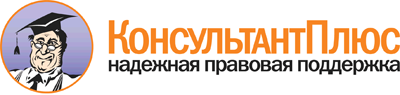  Форма: Должностная инструкция младшего воспитателя
(Подготовлен для системы КонсультантПлюс, 2017) Документ предоставлен КонсультантПлюс

www.consultant.ru 

Дата сохранения: 07.03.2017 
 